新浪新闻移动端效果营销案例广 告 主：新浪新闻所属行业：网服资讯执行时间：2020.01.01-12.31参选类别：移动营销类营销背景2020年网服行业整体拿量需求强劲，上半年消耗同比2019年增速超过100%，且竞争力明显加强。移动互联网已经走到了产业周期的末端，种种迹象和数据表明，流量红利见顶，增量市场向存量市场转变，原有的增长路径已无法走的更远。疫情催生的短暂爆发并不能改变大趋势，网服企业需要重新审视自己的增长思路。从2019年到2020年，网服行业广告主在投放需求上发生了明显变化，以拉新为目标的激活、注册优化消耗占比逐渐减少，而拉活为需求的消耗占比显著提升。营销目标沉睡用户的激活唤醒。持续对目标用户拓展拉新。策略与创意投放策略选取媒体平台更多资源位投放-腾讯优量汇，小程序，XQ&应用宝资源。统一定向，统一素材，统一出价，相等条件下，寻找较优定向统一广告位、统一定向，统一出价，相等条件下，测试不同素材，筛选出点击率、转化率较高素材。素材创意选取当前热点趣闻，政策咨询，生活资讯等内容为原素材，根据媒体资源位制作视频与图文类素材。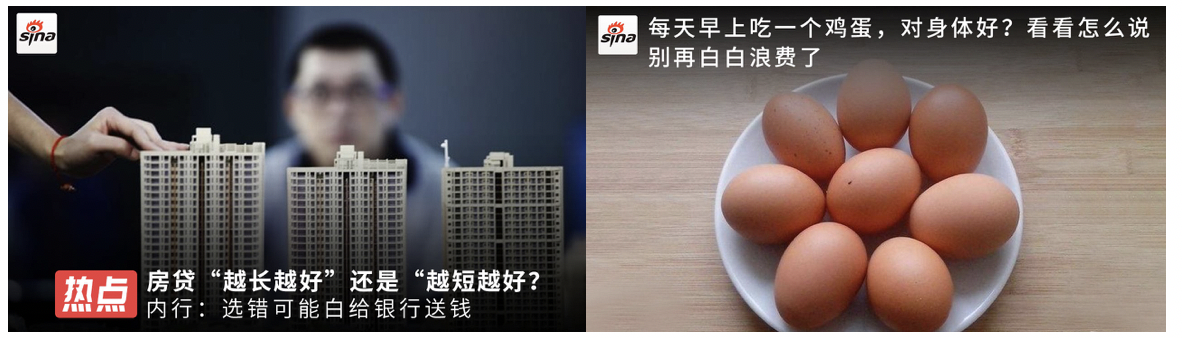 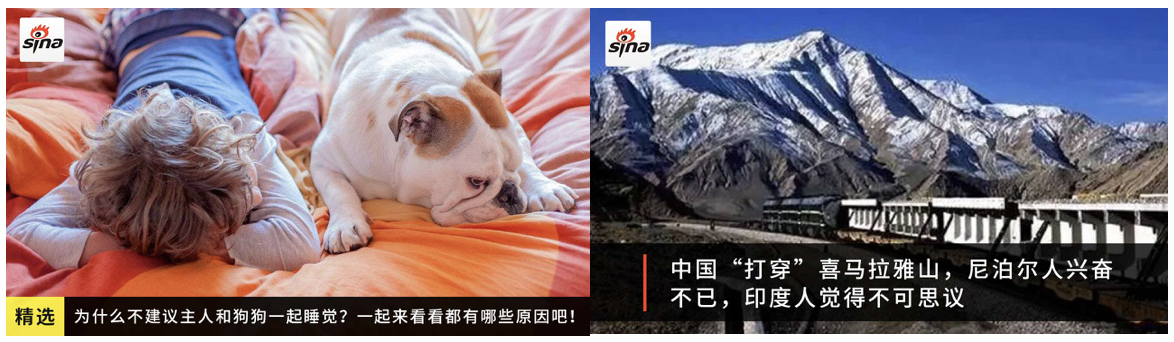 执行过程/媒体表现拉活账户前期：账户搭建思路：整体投放，在维持低成本高CTR情况下，通过多重手段达到高量级用户锁定——找准目标用户，精准渠道匹配不同资源位分配相应渠道包，以便得到更精准后端反馈数据；精准定向已安装人群。用户覆盖——基于用户主、被动需求，资源全面覆盖站内资源&联盟资源多方位投放，广告覆盖范围更广；根据不同年龄段人群，制作针对性素材。用户吸引——场景化创意满足用户差异化需求分析人群倾向，根据人群属性制作针对性素材；构思素材——制作素材——筛选素材——更新素材——再次筛选；素材观察1-2天保留点击率高，且转化效果满足预期的素材，反之暂停。用户转化——素材赋能，资源形式赋能生活常识、猎奇、实用工具素材满足用户好奇心以及让用户获得生活技能；优量汇覆盖范围广，站内资源优质，根据成本与吊起率相互配合投放。 投放中期根据投放初期数据情况，分析基础定向下不同素材的用户年龄、地域、性别，从其余计划中找到转化效果优质的定向，做综合调整；采用：基础定向＋其他定向组合的方式；及时测新与调整，视频&图片素材保留CTR高CPC低的计划；通过用户习惯，分时段投放于调整出价。避免错过抢不到量以及预算浪费。投放后期根据投放中期数据、素材筛选、定向优化，在成本稳定的情况下扩大投放，提升投放量级；保证账户高CTR高质量，根据行业大盘实时情况调整出价，以便获得更多曝光。营销效果与市场反馈投放分月曝光/ctr数据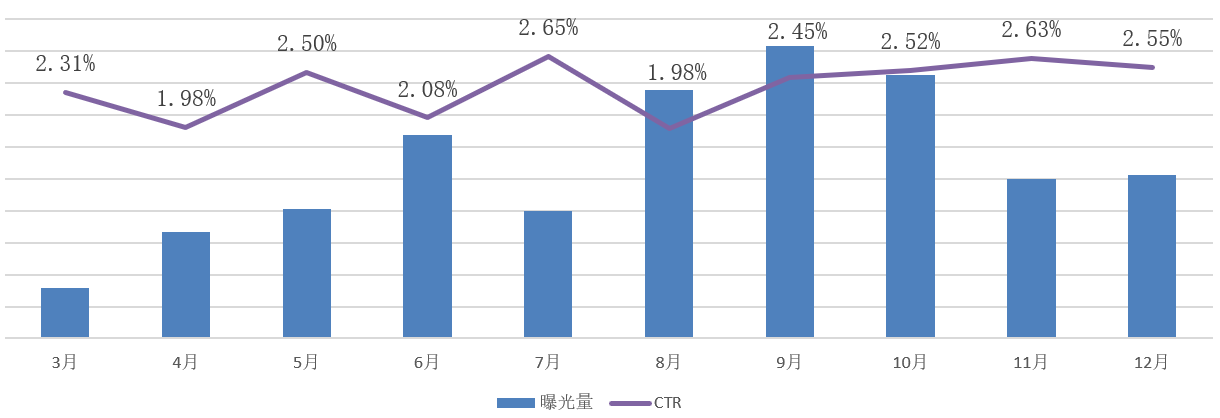 投放分月目标/分月转化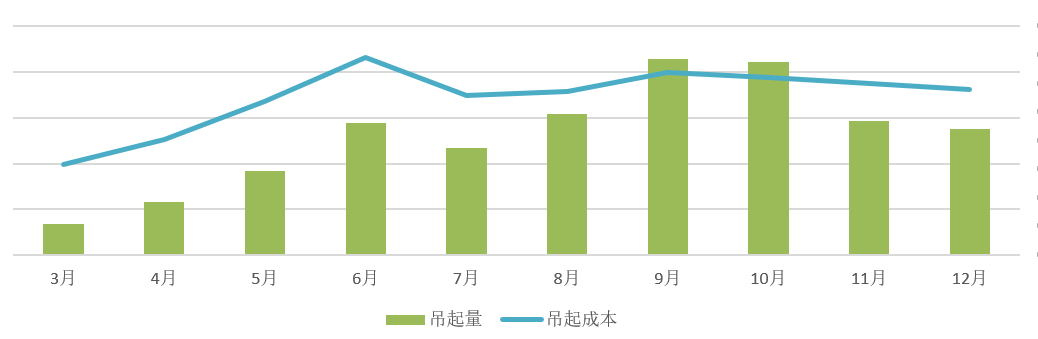 